Invitation mailer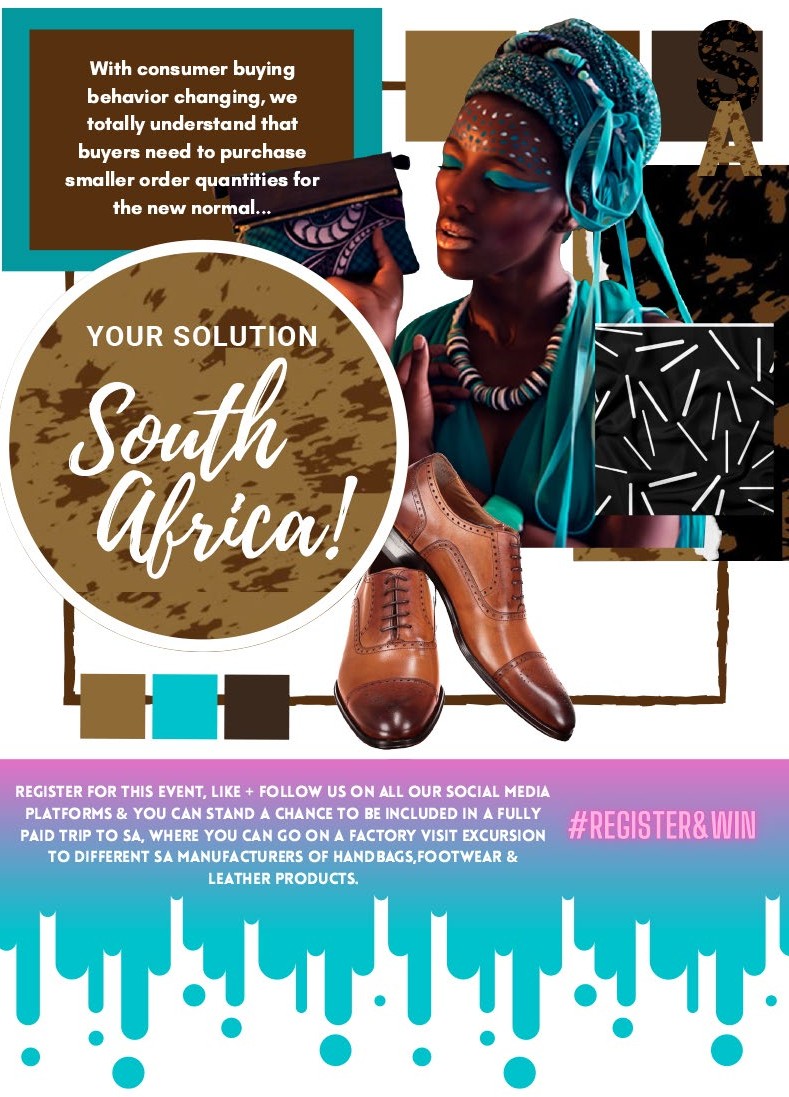 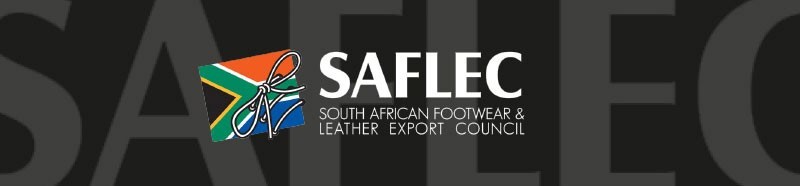 Don’t miss out on the chance to visit South African manufacturers on exhibit at the Pure London show 2023Show dates: 12-14 February 2023Venue:   London OlympiaShow times: 09h30 – 18h00 Sunday & Monday, Tuesday 09h30 – 16h00 Booth Numbers: C91, C93, C103, C104, D90, D91, D92, D93, D102, D103, E90, E92, E102.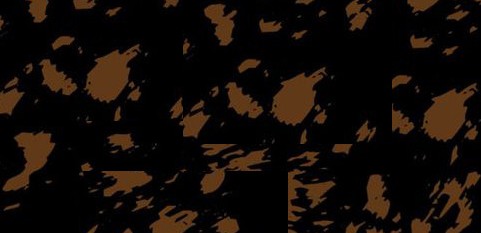 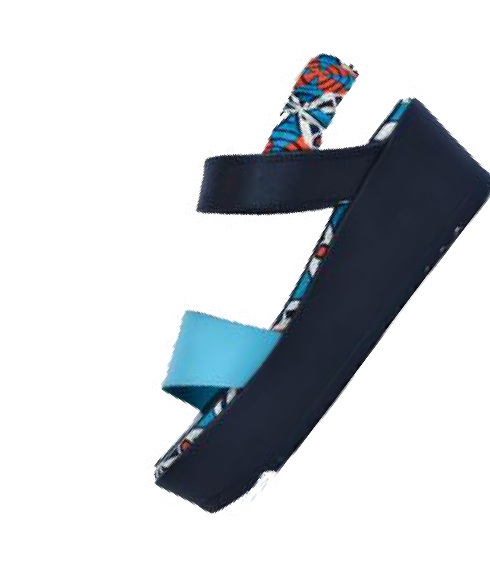 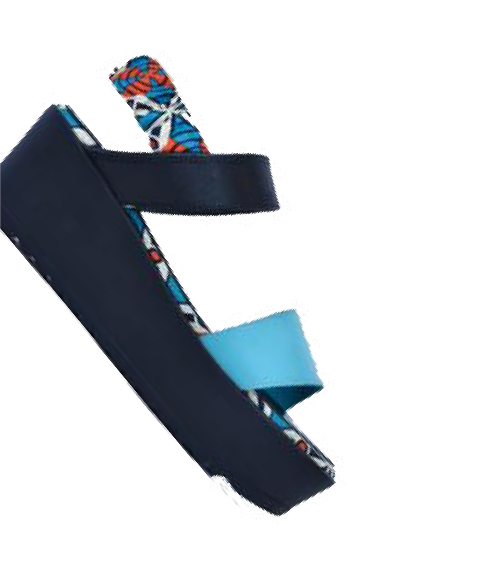 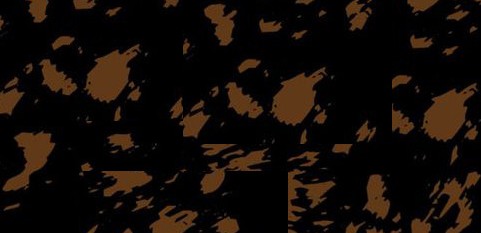 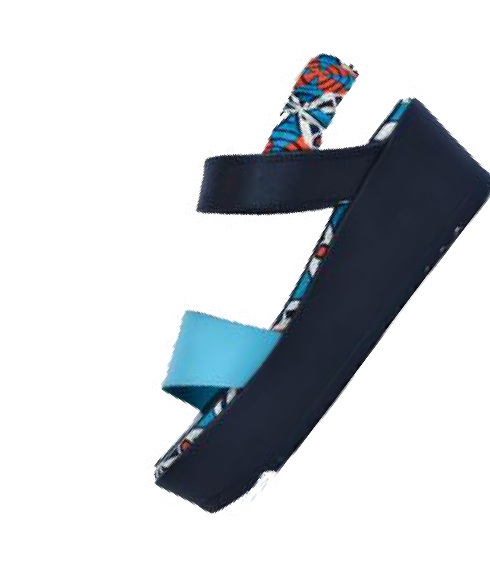 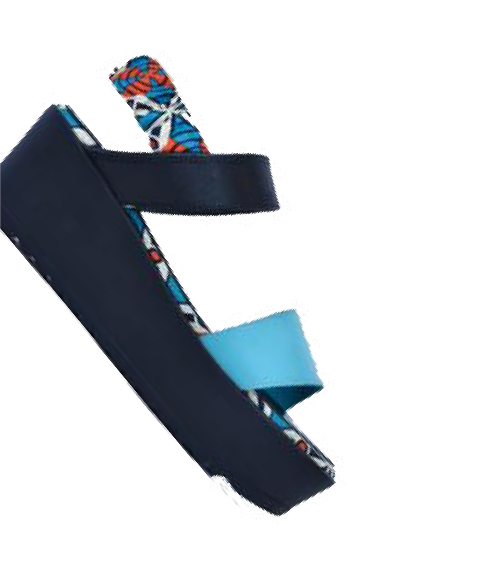 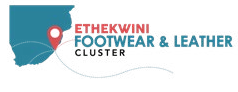 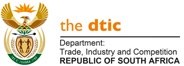 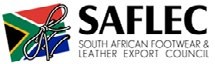 Copyright © SAFLEC, All rights reserved.Our mailing address is:info2@saflec.co.za